Задание на 24.04.2020 г.Русский язык.Таранкина Е.В.5 А, 5 Б, 5 В классЗадание на 24.04.2020 г.Литература .Таранкина Е.В.5 А, 5 Б, 5 В классКлассная работаДомашняя работаБУКВЫ Е-И В КОРНЯХ С ЧЕРЕДОВАНИЕМПараграф 112, правило выучить Написать конспект в справочник («Морфология» - « Глагол»)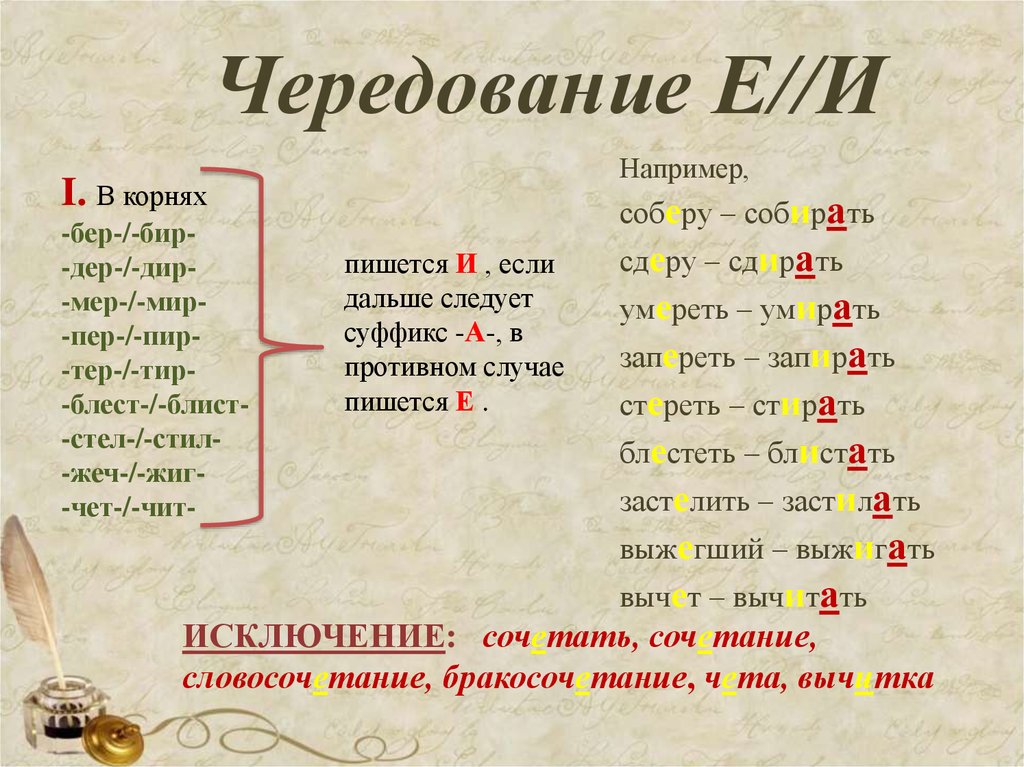 1.Упр. 646 (устно)2.Упр. 647 (письменно). ОБОЗНАЧИТЬ МОРФЕМЫ (корень, суффикс) и ОРФОГРАММЫ (подчеркиваем по образцу упр. 646)2. Выучить правило  по справочнику (все корни нужно знать наизусть)Классная работаДомашняя  работа«Васюткино озеро». Поведение героя в лесу. Основные черты характера героя Человек и природа в рассказе.Устное словесное рисование одного из эпизодов (на выбор):1. Охота на глухаря2. Ночевка в лесу3. Встреча с лесным озером4. Наконец-то Енисей!5. Васютка дома.***ПРИМЕЧАНИЕ: Словесное рисование— это описание образов или картин, возникших в сознании читателя при чтении эпизода литературного произведения (не переходим на прямой пересказ и не искажаем фактическую информацию)Устно  ответить на вопросы:1.В чем заключается главная мысль рассказа?2.Почему автор так назвал свой рассказ?3.Какие черты характера помогли Васютке выжить в тайге.4. Какие уроки дает природа герою и читателю(перечислить)?***Д/з передаем через голосовое сообщение до 28.04